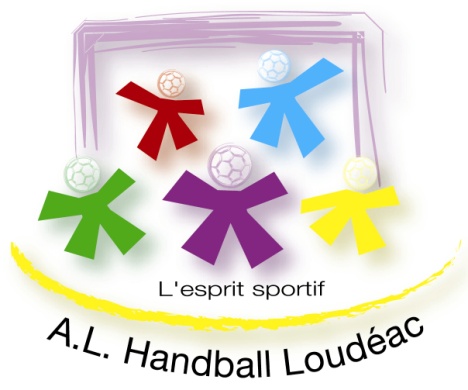 Objet:  Inscription à la section sportive handballMadame, Monsieur,	Sous réserve des mesures sanitaires  Le Test d’entrée de la section sportive handball se déroulera le mercredi  3 juin 2021 au palais des sports de Loudéac de 13h30 à 15h30.La section sportive est une structure ayant pour objectif de concilier études et perfectionnement handballistique, la réussite scolaire demeurant prioritaire.Le dossier ci-joint est à compléter et à retourner avant le 10 Mai 2021 à l’adresse suivante : Palais des sports HANDBALL 22600 Loudéac. Ou par mail : nicolas.tabaric@orange.fr. Le dossier est disponible sur le site du club www.allhb.fr.Les joueurs non licenciés ou licenciés  dans un autre club que l’ALLHB sont acceptés dans la section sportive.Si vous souhaitez des renseignements complémentaires sur la section sportive. Un temps d’information sera proposé à l’issu du Test de sélection. Vous pouvez également me joindre au 06.70.11.51.40.Restant à votre disposition, nous vous prions d’agréer, Madame, Monsieur, l’expression de nos salutations distinguées.Nicolas Tabaric Directeur technique ALLHBDECLARATION DE CANDIDATURE					ELEVENom : ……………………………..		Prénom : ……………………………Date de naissance :………… /…………. /…………Etablissement fréquenté cette année :…………………………………….RESPONSABLE LEGALNom : ………………………………		Prénom : ……………………………Adresse : ……………………………………………………………………………….Téléphone : …………………… ..		Mail : ………………………………….Lien avec l’élève : 	    PERE       MERE     TUTEUR      AUTRE (préciser)SITUATION SPORTIVEPratique du handball en club :      OUI        NONSi oui  quel club : …………………………..  Année de pratique :……………….Autres Sports pratiqués : …………………………………………………………………….Postes de jeu souhaité (plusieurs choix possible) : ………………………………     Droitier       Gaucher       Ambidextre. 						A ………………………… , le …………………….Signature de l’élève, 					Signature du responsable